časť: Zakrúžkuj správnu odpoveď. Za každú správnu odpoveď získaš 2 body.Päť rovnakých prasiatok váži spolu 85 kg. Koľko váži spolu deväť rovnakých prasiatok s ich mamičkou, ktorá váži 203 kg?356 kg		B) 152 kg		C) 153 kg		D) 355 kgO koľko je  menšie ako o 1			B) o 7			C) o 17		D) o 119Ivo chce narysovať všetky trojuholníky, ktorých dve strany majú dĺžku 4 cm a 9 cm a aj dĺžka tretej strany je vyjadrená celými centimetrami. Koľko trojuholníkov musí narysovať?12			B) 7			C) 13			D) 8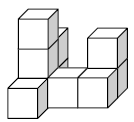 Z koľkých kociek je postavená stavba na obrázku?8	          B) 9		C) 10		D) 11časť: Napíš správnu odpoveď. Za každú správnu odpoveď získaš 2 body.Vypočítaj: ___________________  (výsledok zapíš pomocou rímskych číslic)Zapíš najmenšie sedemciferné číslo, ktoré obsahuje práve dve nuly a každá ďalšia číslica sa v čísle nachádza len raz.7 ciferné číslo je _________________ .V parku je 64 lavičiek. Obsadených lavičiek je o 18 viac ako prázdnych. Danka si všimla, že na každej obsadenej lavičke sedia dvaja ľudia. Koľko ľudí sedí na lavičkách v parku?Na lavičkách v parku sedí ________________ ľudí.časť: Pod každou úlohou sú štyri tvrdenia. Rozhodni o každom, či je pravdivé (P) alebo nepravdivé (N). Správnu odpoveď zakrúžkuj.Útvar na obrázku sa skladá zo štvorca, obdĺžnika a trojuholníka. Údaje na obrázku sú v centimetroch. 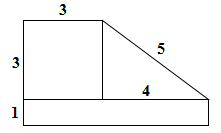 Obvod trojuholníka a štvorca je rovnaký.		P	NNajmenší obsah má obdĺžnik.				P	NObdĺžnik má najväčší obvod.				P	NObvod útvaru je 20 cm.					P	NŽiaci písali písomku z matematiky. Výsledky sú zaznamenané v stĺpcovom diagrame.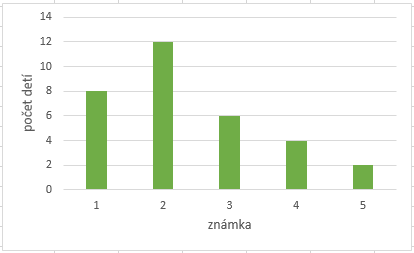 Polovica žiakov dostala dvojku alebo štvorku.		P	NTrojku dostalo o štvrtinu menej detí ako jednotku.	P	NPäťku dostala šestina detí.				P	NOsmina detí dostala štvorku.				P	N